Základní škola Olomouc, Zeyerova 28,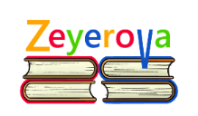   příspěvková organizace se sídlem: Zeyerova 28, 779 00 Olomouctel. 581 114 232, e-mail: info@zs-zeyerova.czŽádanka na čipy pro účely ŠDJméno a příjmení žáka (ім'я та прізвище учня /учениці) ……………………………………Třída/ клас: ……………… oddělení ŠD/ відділення в шкільній групі продовженого дня (vyplní škola)  ………….Příjmení a jméno zákonného zástupce/прізвищe та ім'я законного заступника дитини       ČIP 1 ……………………………………………jeho vztah k žákovi / ким являється дитині, ступінь спорідненості ……………………Příjmení a jméno  zákonného zástupce: ČIP 2 ……………………………………………jeho vztah k žákovi: ….………………………………Příjmení a jméno dalšího vyzvedávajícího: ČIP 3 ………………………………………jeho vztah k žákovi: ….………………………………Příjmení a jméno dalšího vyzvedávajícího: ČIP 4 ………………………………………jeho vztah k žákovi: ….……………………………..Objednávám ………..kusů čipů pro vyzvedávání mého dítěte ze školní družiny/ Я замовляю ______  дублікати чiпу, щоб забирати дитину з шкільної групи продовженого дня.V…………………………………………… dne ………..………..……..……………………………….podpis zákonného zástupce žáka/ підпис законного заступника учня/ учениціPředávací protokol čipu školní družinyZákonný zástupce žáka svým podpisem potvrzuje převzetí čipů uvedených v protokolu o čipech určených k vyzvedávání žáka ze školní družiny.Zákonný zástupce žáka svým podpisem uděluje škole souhlas s poskytnutím a zpracováním osobních údajů zákonného zástupce i žáka, a to v rozsahu jméno, příjmení,  třída a oddělení ŠD žáka a dále pak jméno, příjmení a vztah k dítěti u vyzvedávajích osob.Souhlas s poskytnutím a zpracováním osobních údajů je udělen za účelem využívání čipového systému školní družiny (dále jen Čipový systém), údaje budou zpracovávány po celou dobu docházky dítěte do ŠD. Výše uvedený souhlas je možné odvolat vrácením čipu pověřenému zaměstnanci školy.Škola je oprávněna uchovávat a zpracovat osobní údaje do konce školního roku, v jehož průběhu došlo k ukončení užívání Čipového systému žákem, resp. jeho zákonným zástupcem.Zpracování osobních údajů bude probíhat primárně v elektronické a částečně písemné formě.Zpracovatelem bude škola a společnost NeurIT s. r. o., IČ: 28536380, se sídlem Květnového vítězství 1743/8, Praha 11  149 00, která je poskytovatelem Čipového systému.Zákonný zástupce žáka se může kdykoliv informovat o rozsahu a způsobu zpracování výše uvedených osobních údajů, stejně jako může žádat o opravu nebo odstranění nesprávných údajů.jméno zákonného zástupce přebírajícího čipy: …………………………………………………….V…………………………………………… dne ………..………..		………………………………………                                                                                 podpis zákonného zástupce žákaПротокол передачі чіпу представниками шкільної групи продовженого дняЗаконний представник учня своїм підписом підтверджує отримання чіпів, зазначених у протоколі про чіпи, призначених для вилучення учня зі шкільної групи продовженого дня.Законний представник учня своїм підписом надає школі згоду на надання та опрацювання особистих даних законного представника та учня в обсязі ім'я, прізвище, клас і відділ шкільної групи продовженого дня учня, а також ім'я, прізвище та відношення до дитини у запитувачів.Згода на надання та обробку персональних даних надається з метою використання чіп-системи шкільного навчального закладу (далі - Чіп-система), дані оброблятимуться протягом усього часу відвідування дитиною шкільної групи продовженого дня  . Вищевказану згоду можна відкликати, повернувши чіп уповноваженому працівникові школи.Школа має право зберігати та обробляти персональні дані до кінця навчального року, протягом якого було припинено використання системи Чіпа учнем або його законним представником.Обробка персональних даних здійснюватиметься переважно в електронній та частково письмовій формі.Оператором буде школа та компанія NeurIT s. r. o., IČ: 28536380, місцезнаходження Květnového vítězství 1743/8, Praha 11 149 00, яка є провайдером системи Чіп.Законний представник учня може в будь-який час проінформувати себе про обсяг і порядок обробки вищезазначених персональних даних, а також може вимагати виправлення або видалення невірних даних.